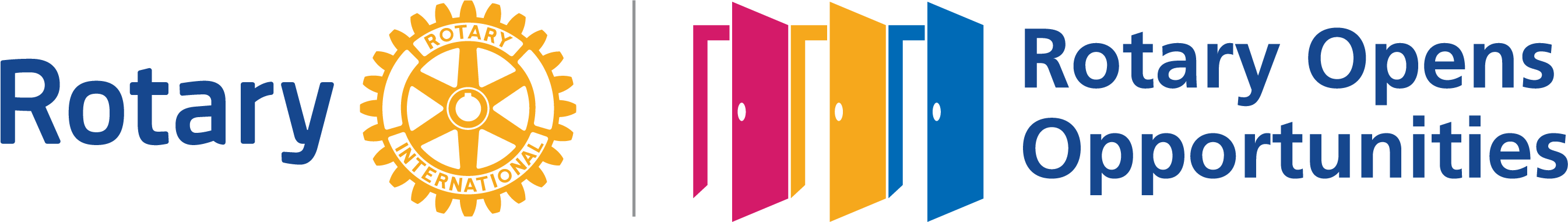 ROTARY 2021 DISTRICT CONFERENCE                   SPONSORSHIP OPPORTUNITIESPlease mail this form to Rotary D5000, P.O. Box 3325, Honolulu, HI 96801. Enclose your check payable to Rotary D5000 Deadline for submission is May 1, 2021.Name________________________________________________________________________Sponsorship should read:________________________________________________________Address: _____________________________________________________________________Category(s):______________________________________Amount: $____________________Phone: ______________________________E-mail:___________________________________If not charging online, complete this section: Charge my credit card (check one):  MC_______Visa_______Name on Card: ________________________________________Card #:____________________________________Exp:________Signature_____________________________________________Mail electronic file of your ad to mary@marybegier.com by May 1.CONFERENCE SPONSORBUSINESS ADSFor a contribution of $1,000, you will help to defray the cost of the conference and you will receive:logo placement in the conference apphalf page color ad in the conference programRecognition during the conferenceFor a contribution of $50, you will help to defray the cost of the conference and will receive:quarter page color ad in the digital conference program.